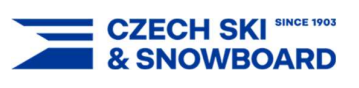 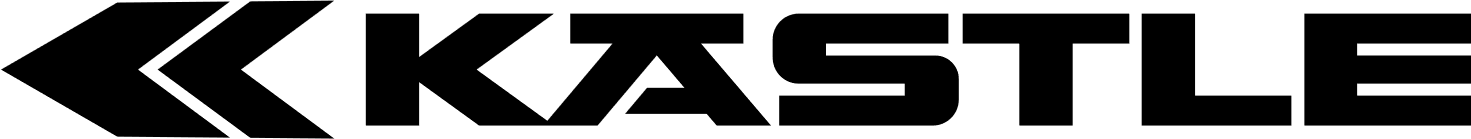 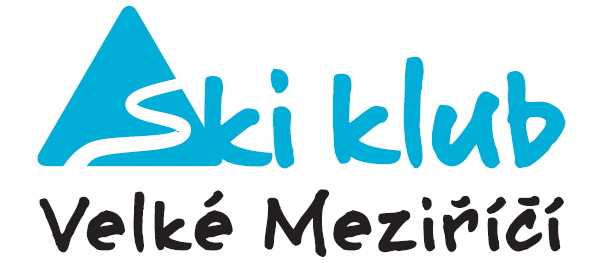                        SKI KLUB VELKÉ MEZIŘÍČÍ    Pořádá s pověřením OSÚ ZL a AD KSL kraje Vysočina                    SUCHÝ SLALOM KÄSTLE CUPXXI. ročník LYŽAŘSKÝ POHÁR VYSOČINY 2023-24XI. ročník ALPSKÝ POHÁR VYSOČINY 2023-24Charakter závodu:	 Pohárové závody jsou veřejnou a náborovou soutěží Datum: 			neděle 8.10.2023Discipliny: 		suchý slalom Místo: 			Lyžařský areál SKI KLUBU Velké Meziříčí na Fajtově kopciKategorie: 			Myšáci				(2016 a mladší)			U10	Přípravka			(2015,14)			U12	Předžactvo			(20013,12)			U14	Mladší žactvo			(2011,10)			U16	Starší žactvo			(2009,08)                      U21   Junioři                      (2007-03)				Dospělí			(2002 a starší) 						 Přihlášky: 		www.kastlecup.cz do čtvrtku 25.10.  19:00 hodnebo v den závodu v lyžařské chatě 9:00-9:30 hodin - závodník bude zařazen na konec startovního pole v příslušné kategorie Startovné: 		50,- Kč za závodníka Zdravotní služba:	Záchranná služba Velké MeziříčíČasový  rozvrh:		9:00 - 9:30 hod   prezentace			      9:45 hod   výdej startovních čísel      10:00 hod   start od nejmladší kategorie       Vyhlášení výsledků po ukončení závodu                     PO 13hod Celkové vyhlášení ročníku 2022/23Různé: - 		-závodníci, činovníci a diváci se zúčastní na vlastní nebezpečí - za neodevzdané startovní číslo pořadatel účtuje 300,- Kč -pořadatel si vyhrazuje právo změny  ustanovení rozpisu-závodí se dle PLZ SLČR a soutěžního řádu Lyžařského poháru Vysočiny a Alpského poháru Vysočiny 2023/24- závodníci od kat. ml.žactva a starší absolvují běh suchého slalomu s lyžařskými holemi,         minimální délka je 100cm Ve Velkém Meziříčí 1.9.2023                                            ředitel závodu: Ivo Doležal v.r.          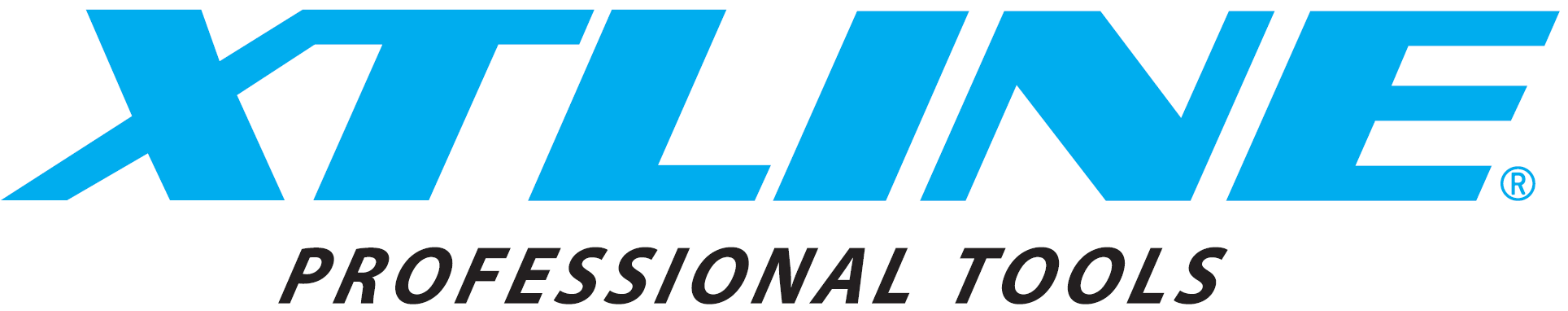 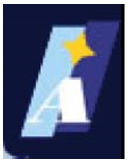 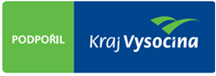 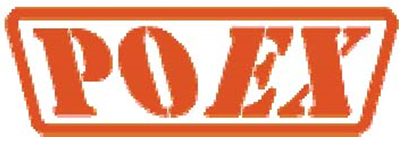 